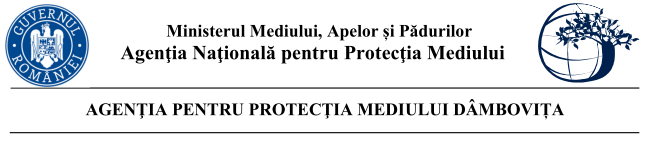 Nr. 11367/6454/.03.2023Proiect  DECIZIA ETAPEI DE ÎNCADRARENr.  din ..2023Ca urmare a solicitării de emitere a acordului de mediu adresate de COMUNA NICULESTI cu sediul în județul Dâmbovița, comuna Niculesti, sat Niculesti, str. Principala nr. 265 A, înregistrată la Agenția pentru Protecția Mediului (APM) Dâmbovița cu nr. 11367 din data 02.08.2022, în baza Legii nr. 292/2018 privind evaluarea impactului anumitor proiecte publice şi private asupra mediului şi a Ordonanţei de Urgenţă a Guvernului nr. 57/2007 privind regimul ariilor naturale protejate, conservarea habitatelor naturale, a florei şi faunei sălbatice, aprobată cu modificări şi completări prin Legea nr. 49/2011, cu modificările şi completările ulterioare,Agenția pentru Protecția Mediului (APM) Dâmbovița decide, ca urmare a consultărilor desfăşurate în cadrul şedinţei Comisiei de analiză tehnică din data de 02.02.2023, că proiectul  ” ”MODERNIZARE INFRASTRUCTURA RUTIERA IN SAT NICULESTI, COMUNA NICULESTI, JUDETUL DAMBOVITA ETAPA A II- A- REABILITARE DC 159”, propus a fi amplasat în județul Dâmbovița, comuna Niculesti, sat Niculesti, str. Principala nr. DC 159, nu se supune evaluării impactului asupra mediului; nu se supune evaluării adecvate; nu se supune evaluării impactului asupra corpurilor de apă.Justificarea prezentei decizii:I. Motivele pe baza cărora s-a stabilit luarea deciziei etapei de încadrare in procedura de evaluare a impactului asupra mediului sunt următoarele:a) proiectul se încadrează în prevederile Legii nr. 292/2018 privind evaluarea impactului anumitor proiecte publice şi private asupra mediului, Anexa nr. 2, pct. 13, lit. pct. 10 lit. e;b) impactul realizării proiectului asupra factorilor de mediu va fi redus pentru sol, subsol, vegetație, fauna si nesemnificativ pentru ape, aer si așezările umane;c) nu au fost formulate observaţii din partea publicului în urma mediatizării depunerii solicitării de emitere a acordului de mediu respectiv, a luării deciziei privind etapa de încadrare;1. Caracteristicile proiectuluimărimea proiectului: Prin proiect se va realiza reabilitarea drumului comunal DC 159 care  este  alcatuit din  doua tronsoane de drum si anume: -  DC 159 – tronson 1 cu o lungime de 3,798 km al carui sistem rutier este asfalt in prezent, -  DC 159 – tronson 2 cu o lungime de 0,454 km (0,446 km + 0,008 km) al carui sistem rutier in prezent este asfalt / impietruire. Terenul din punct de vedere juridic, reprezinta domeniu public si aflat in intravilanul comunei Niculesti.Modernizarea drumului comunal DC159 se va face pe actualul amplasament, nefiind nevoie de achizitii de terenuri ori expropieri ale acestora. Caracteristicile constructive ale drumului sunt: lungime totala drumului comunal DC159 este de L = 4252m latimea partii carosabile este de 5.50m mai putin in zona de inainte si dupa pod peste paraul Ciaur (pod care nu face obiectul acestui memoriu)  cu 35 m unde avem latimea de 7.00 m lungime rigola carosabila proiectata L = 500 m accese pietonale proprietati – 210 bucati curatire si reprofilare santuri de pamant existente pe o lungime de 8000 m. frezare 4 cm din covorul asfaltic existent. identificarea zonelor unde sunt cedari ori degradari, desfacerea fundatiei si inlocuirea acesteia cu strat nou din piatra sparta completare cu piatra sparta (sort maxim 31) si material frezat pana la cota inferioara strat uzura conform liniei rosii proiectate. asternerea covor asfaltic BA16 cu grosimea de  6cm.  Structura rutierafrezare 2-4cm identificare zone cu fundatie necorespunzatoare si inlocuirea acestora cu piatra sparta reparații ale suprafețelor existente completare cu piatra sparta si adaos de material frezat pana la limita cotei inferioare a stratului de uzura turnare 6cm strat de uzura BA16 (BA16 rul 50/70 conform SR EN 13108).   Profil transversal Avand in vedere faptul ca tronsonul de drum intersecteaza paraul Ciaur, pentru proiectarea rampelor de accces s-a tinut cont de lucrarile de modernizare ale podului peste paraul Ciaur. Astfel a aparut necesitatea largirii partii carosabile de la 5.50m la 7.00m. Pentru aceasta se vor folosi casete ce au in componenta lor: umplutura din material local ce va trebui sa respecte cerintele din caiatul de sarcini pentru terasamente. 30cm balast 20cm piatra sparta.        Profilul  transversal este ales corespunzator clasei  tehnice  existente, respectiv: drum de clasă tehnică V cu două benzi (stradă rurală principală) -  DC159, astfel: platforma: 7.00 / 8.50m parte carosabilă: 5.50 / 7.00m acostamente: 2x0.75m  panta transversală pe partea carosabilă: 2,5% (pantă în acoperiș). Racordarile  cu  drumurile  locale  nemodernizate  se  vor  face  pana in  limita  cadastrala a  lui  DC159  iar lucrarile constau in scarificare, compactare, asternere strat 10-15 cm de piatra sparta apoi un strat de covor asfaltic de uzura BA16 de 6cm grosime. Pentru continuitatea scurgerii apelor pluviale in dreptul drumurilor laterale se prevad podete tubulare cu diametrul nominal de 0.5m, ce au timpane de beton la capete. Santurile existente de pamant se vor curata si reprofila. Se va construi si o rigola carosabila pe o lungime de 500m. Se  va  avea  în  vedere  și reprofilarea pentru aducere la cotă, respectiv realizarea pantelor transversale. Accesele la proprietati se vor reface pentru noile cote ale DC159 si sunt in numar de 210. Ele sunt alcatuite din tuburi din beton cu diametrul nominal  de  0.3m  (pentru  scurgerea  apelor)  si  o  placa  de  beton  armata  pentru  accesul vehiculelor la proprietate. Partea carosabila este incadrata de un acostament din piatra sparta cu latimea de 0.75m. Profilul transversal al lui DC159 are 2 benzi de circulatie (cate una pe sens) avand latimi de 2.75m si panta de 2.5% catre exterior, incadrate de acostamente de 0.75m cu panta de 4%. Proiectarea in plan, longitudinal si transversal Se vor remodela aliniamentele si curbele (descrise prin arce de cerc), adapatand situatia din teren la legislatia si normativele in vigoare, permitand ca circulatia sa se desfasoare continuu in majoritatea cazurilor in dublu-sens, in regim de siguranta, cu nivel minim de poluare fonica si intr-un regim sporit de viteza.  Scurgerea apelor. Scurgerea  apelor se  va face prin santurile  de pamant  ce vor fi uratate si reprofilate prin podetele tubulare la drumurile laterale și prin podețele transversale existente si prin rigola carosabila din beton.  b) cumularea cu alte proiecte: nu este cazul;c) utilizarea resurselor naturale: se vor utiliza resurse naturale în cantităţi limitate, iar materialele necesare realizării proiectului vor fi preluate de la societăţi autorizate; d) producţia de deşeuri: deşeurile generate atât în perioada de execuţie vor fi stocate selectiv şi predate către societăţi autorizate din punct de vedere al mediului pentru activităţi de colectare/valorificare/eliminare; e) emisiile poluante, inclusiv zgomotul şi alte surse de disconfort: lucrările şi măsurile prevăzute în proiect nu vor afecta semnificativ factorii de mediu (aer, apă, sol, aşezări umane); f) riscul de accident, ţinându-se seama în special de substanţele şi de tehnologiile utilizate: in timpul lucrărilor de execuție pot apare pierderi accidentale de carburanți sau lubrefianți de la vehiculele si utilajele folosite; după punerea in funcțiune a obiectivului vor fi luate masuri de securitate si paza la incendii;2. Localizarea proiectelor2.1. utilizarea existentă a terenului: Conform Certificatului de Urbanism nr. 60 /13.07.2022, terenul este situat în intravilanul comunei si aparține domeniului public. Categoria de folosință: drum.2.2. relativa abundenţă a resurselor naturale din zonă, calitatea şi capacitatea regenerativă a acestora:  nu este cazul;2.3. capacitatea de absorbţie a mediului, cu atenţie deosebită pentru:zonele umede: nu este cazul;zonele costiere: nu este cazul;zonele montane şi cele împădurite: nu este cazul;parcurile şi rezervaţiile naturale: nu este cazul;ariile clasificate sau zonele protejate prin legislaţia în vigoare, cum sunt: proiectul nu este amplasat în sau în vecinătatea unei arii naturale protejate;f) zonele de protecţie specială, mai ales cele desemnate prin Ordonanţa de Urgenţă a Guvernului nr. 57/2007 privind regimul ariilor naturale protejate, conservarea habitatelor naturale, a florei şi faunei sălbatice, cu modificările şi completările ulterioare, zonele prevăzute prin Legea nr. 5/2000 privind aprobarea Planului de amenajare a teritoriului naţional – Secţiunea a III – a – zone protejate, zonele de protecţie instituite conform prevederilor Legii apelor nr. 107/1996, cu modificările şi completările ulterioare, şi Hotărârea Guvernului nr. 930/2005 pentru aprobarea Normelor speciale privind caracterul şi mărimea zonelor de protecţie sanitară şi hidrogeologică: proiectul nu este inclus în zone de protecţie specială desemnate;g) ariile în care standardele de calitate a mediului stabilite de legislaţie au fost deja depăşite: nu au fost înregistrate astfel de situaţii;  h) ariile dens populate: nu e cazul; i) peisajele cu semnificaţie istorică, culturală şi arheologică: nu e cazul. 3. Caracteristicile impactului potenţial:        a) extinderea impactului: aria geografică şi numărul persoanelor afectate: impactul va fi local, numai în zona de lucru, pe perioada execuţiei;    b) natura transfrontieră a impactului:  nu este cazul;    c) mărimea şi complexitatea impactului: impact relativ redus şi local atât pe perioada execuţiei proiectului;    d) probabilitatea impactului: impact cu probabilitate redusă pe parcursul realizării investiţiei, deoarece măsurile prevăzute de proiect nu vor afecta semnificativ factorii de mediu (aer, apă, sol, aşezări umane);    e) durata, frecvenţa şi reversibilitatea impactului: impact cu durată, frecvenţă şi reversibilitate reduse datorită naturii proiectului şi măsurilor prevăzute de acesta. II. Motivele pe baza cărora s-a stabilit ca proiectul propus nu intră sub incidenţa art. 28 din Ordonanţa de Urgenţă a Guvernului nr. 57/2007 privind regimul ariilor naturale protejate, conservarea habitatelor naturale, a florei şi faunei sălbatice, aprobată cu modificari și completari prin Legea nr. 49/2011, cu modificările şi completările ulterioare:a) amplasamentul propus nu se afla in interiorul sau în vecinatatea unei arii naturale protejate sau alte habitate sensibile.III. Motivele pe baza cărora s-a stabilit că nu este necesară evaluarii asupra corpurilor de apă:Conform adresei Apele Române Administrația Bazinală de Apă Buzău-Ialomița SGA Dambovita nr. 288/MS/18.01.2023, pentru proiectul propus NU ESTE necesară elaborarea SEICA.  Condiţiile de realizare a proiectului:Titularul are obligaţia de a urmări modul de respectare a legislaţiei de mediu în vigoare pe toata perioada de execuţie a lucrărilor şi  după realizarea acestuia să ia toate măsurile necesare pentru a nu se produce poluarea apelor subterane, de suprafaţă, a solului sau a aerului.Respectarea condițiilor impuse prin avizele solicitate în Certificatul de Urbanism.Titularul are obligația respectării condițiilor impuse prin actele de reglementare emise/solicitate de alte autorități.Pentru  organizarea de şantier:depozitarea materialelor de construcţie şi a deşeurilor rezultate se va face în zone special amenajate fără să afecteze circulaţia în zonă;utilajele de construcţii se vor alimenta cu carburanţi numai în zone special amenajate fără a se contamina solul cu produse petroliere; întreţinerea utilajelor/mijloacelor de transport (spălarea lor, efectuarea de reparaţii, schimburile de ulei) se vor face numai la service-uri/baze de producţie autorizate;toate echipamentele mecanice trebuie să respecte standardele referitoare la emisiile de zgomot în mediu conform H.G. nr. 1756/2006 privind emisiile de zgomot în mediu produse de echipamentele destinate utilizării în exteriorul clădirilor; deşeurile menajere se vor colecta în europubelă şi se vor preda către unităţi autorizate;prin organizarea de şantier nu se vor ocupa suprafeţe suplimentare de teren, faţă de cele planificate pentru realizarea proiectului;pentru lucrările specifice de şantier se vor utiliza toalete ecologice;Protecţia apelorVor fi respectate conditiile din Avizul de Gospodarire a Apelor nr. ....din data de .....--  Pentru strazile care nu fac obiectul prezentului proiect, dar prin intermediul carora sunt colectate si dirijate apele pluviale catre emisar, se vor amenaja sectiunile de scurgere necesare;- Sa ia toate masurile necesare pentru prevenirea poluarii apelor subterane si de suprafata;  - Lucrarile propuse se vor desfasura cu respectarea stricta a tehnologiei si masurilor de protectie prevazute in documentatia tehnica, astfel incat sa nu se afecteze apele de suprafata si subterane;   - Avizul de Gospodarire a Apelor se emite pentru realizarea lucrarilor sus mentionate si nu se refera la rezistenta si stabilitatea lucrarilor;- La executia lucrarilor, se vor respecta strict prevederile documentatiei tehnice pentru obtinerea avizului de gospodarire a apelor;- Posesorul avizului de gospodarire a apelor are obligatia sa intretina permanent lucrarile ce vor fi executate; - Posesorul avizului de gospodarire a apelor are obligatia sa anunte emitentul, in scris, data    de incepere a executiei, cu 10 zile inainte de aceasta;- La executia lucrarilor, se vor respecta strict prevederile documentatiei tehnice pentru obtinerea avizului de gospodarire a apelor;- Lucrarile propuse nu se vor executa in perioade cu ape mari pentru a se preveni afectarea lucrarilor aflate in executie;- In situatia in care se vor modifica datele cuprinse in documentatia tehnica care a stat la baza emiterii avizului de gospodarire a apelor, se va solicita emiterea unui nou aviz de gospodarire a apelor; - Beneficiarul raspunde de realizarea si functionarea corespunzatoare a obiectivului conform prezentului aviz, de urmarirea si prevenirea poluarii apelor subterane si de suprafata si de anuntarea in caz de poluare accidentala, a Sistemului de Gospodarire a Apelor Dambovita;- Dupa realizarea lucrarilor, constructorul va degaja zona de materialele folosite sau rezultate   si de lucrarile provizorii, iar terenul va fi adus la forma initiala;Pentru protectia cursurilor de apa, se interzice: -  Aruncarea sau introducerea in orice mod, in albiile cursurilor de apa, precum si depozitarea  pe malurile acestora a deseurilor de orice fel, conform Legii Apelor nr. 107/1996 cu modificarile         si completarile ulterioare, Art.16,(1), lit. C. - Utilizarea de canale deschise de orice fel pentru evacuarile ori scurgerile de ape fecaloid -menajere sau cu continut periculos, conform Legii Apelor nr. 107/1996 cu modificarile si completarile ulterioare, Art.16,(1), lit. e. - Pentru epurarea apelor pluviale colectate de pe platforma drumului, se vor prevedea bazine de sedimentare și separatoare de hidrocarburi. Apele epurate vor respecta limitele de calitate impuse de NTPA 001 – H.G. 188/2002 cu modificarile și completatările ulterioare. Dimensiunile construcțiilor pentru epurarea apelor meteorice s-au stabilit în funcție de debitul de apă colectat de pe platforma drumului. Substanțele reținute în bazinele de sedimentare și în separatoarele de produse petroliere/grăsimi se vor vidanja perioadic prin societăți specializate și transportate în stațiile/zone dedicate neutralizării sau stocării acestora.- Avizul de gospodarire a apelor  nu se refera la siguranta si stabilitatea lucrarilor propuse.- Avizul de gospodarire a apelor este aviz conform si trebuie respectat ca atare de catre beneficiar, proiectant si constructor.Protecţia aeruluiÎn perioada de construire:	- 	transportul materialelor de construcţie şi a deşeurilor rezultate se va face pe cât posibil pe trasee stabilite în afara zonelor locuite;	- 	se vor alege trasee optime din punct de vedere al protecţiei mediului pentru vehiculele care transportă materiale de construcţie ce pot elibera în atmosferă particule fine; transportul acestor materiale se va realiza cu vehicule acoperite cu prelate şi pe drumuri care vor fi umezite;Protecția împotriva zgomotului - 	toate echipamentele mecanice trebuie să respecte standardele referitoare la emisiile de zgomot în mediu conform H.G. nr. 1756/2006 privind emisiile de zgomot în mediu produse de echipamentele destinate utilizării în exteriorul clădirilor;- 	în timpul execuţiei şi funcţionării proiectului nivelul de zgomot echivalent se va încadra în limitele SR 10009:2017/C91:2020 – Acustica - limite admisibile ale nivelului de zgomot din mediul ambiant, STAS 6156/1986 - Protecţia împotriva zgomotului in construcţii civile si social - culturale şi OM nr. 119/2014 pentru aprobarea Normelor de igienă şi sănătate publica privind mediul de viaţă al populaţiei, respectiv:65 dB - la limita zonei funcţionale a amplasamentului;55 dB în timpul zilei/45 dB noaptea (orele 23.00-7.00)  – la fațada clădirilor învecinate, considerate zone protejate;35 dB in timpul zilei/30 dB noaptea (orele 23.00-7.00) in interiorul zonelor funcționale ale clădirilor de locuit considerate zone protejate, aflate in zona de impact a activității desfășurate pe amplasamentul autorizat. Protecţia solului - 	mijloacele de transport vor fi asigurate astfel încât să nu existe pierderi de material sau deşeuri în timpul transportului;- 	utilajele de construcţii se vor alimenta cu carburanţi numai în zone special amenajate fără a se contamina solul cu produse petroliere;- 	întreţinerea utilajelor/mijloacelor de transport (spălarea lor, efectuarea de reparaţii, schimburile de ulei) se vor face numai la service-uri/baze de producţie autorizate;Modul de gospodărire a deşeurilorTitularul are obligaţia respectării prevederilor Ordonanței de Urgenţă a Guvernului României  privind  protecţia mediului nr. 195/2005, aprobată cu modificări şi completări  prin Legea nr. 265/2006, cu modificările şi completările ulterioare precum şi ale O.U.G. nr. 92/2021 privind regimul deşeurilor, aprobata prin Legea 17/2023.       Lucrări de refacere a amplasamentului- în cazul unor poluări accidentale se va reface zona afectată;- la încetarea activităţii se vor dezafecta construcţiile/instalaţiile existente şi se va readuce terenul la starea inițială în vederea utilizării ulterioare a terenului;MonitorizareaÎn timpul implementării proiectului: în scopul eliminării eventualelor disfuncţionalităţi, pe întreaga durată de execuţie a lucrărilor vor fi supravegheate:- respectarea cu stricteţe a limitelor şi suprafeţelor;- modul de depozitare a materialelor de construcţie;- respectarea rutelor alese pentru transportul materialelor de construcţie;- respectarea normelor de securitate a muncii;- respectarea măsurilor de reducere a poluării;- refacerea la sfârşitul lucrărilor a zonelor afectate de lucrările de organizare a şantierului;- nivelul de zgomot – în cazul apariţiei sesizărilor din partea populaţiei datorate depăşirii limitelor admisibile se vor lua măsuri organizatorice şi/sau tehnice corespunzătoare de atenuare a impactului.Proiectul propus nu necesită parcurgerea celorlalte etape ale procedurilor de evaluare a impactului asupra mediului, evaluarea adecvată si evaluarea impactului asupra corpurilor de apă.Prezenta decizie este valabilă pe toată perioada de realizare a proiectului, iar în situaţia în care intervin elemente noi, necunoscute la data emiterii prezentei decizii, sau se modifică condiţiile care au stat la baza emiterii acesteia, titularul proiectului are obligaţia de a notifica autoritatea competentă emitentă.Orice persoană care face parte din publicul interesat şi care se consideră vătămată într-un drept al său ori într-un interes legitim se poate adresa instanţei de contencios administrativ competente pentru a ataca, din punct de vedere procedural sau substanţial, actele, deciziile ori omisiunile autorităţii publice competente care fac obiectul participării publicului, inclusiv aprobarea de dezvoltare, potrivit prevederilor Legii contenciosului administrativ nr. 554/2004, cu modificările şi completările ulterioare.Se poate adresa instanţei de contencios administrativ competente şi orice organizaţie neguvernamentală care îndeplineşte condiţiile prevăzute la art. 2 din Legea nr. 292/2018 privind evaluarea impactului anumitor proiecte publice şi private asupra mediului, considerându-se că acestea sunt vătămate într-un drept al lor sau într-un interes legitim.Actele sau omisiunile autorităţii publice competente care fac obiectul participării publicului se atacă în instanţă odată cu decizia etapei de încadrare, cu acordul de mediu ori, după caz, cu decizia de respingere a solicitării de emitere a acordului de mediu, respectiv cu aprobarea de dezvoltare sau, după caz, cu decizia de respingere a solicitării aprobării de dezvoltare.Înainte de a se adresa instanţei de contencios administrativ competente, persoanele prevăzute la art. 21 din Legea nr. 292/2018 privind evaluarea impactului anumitor proiecte publice şi private asupra mediului au obligaţia să solicite autorităţii publice emitente a deciziei prevăzute la art. 21 alin. (3) sau autorităţii ierarhic superioare revocarea, în tot sau în parte, a respectivei decizii. Solicitarea trebuie înregistrată în termen de 30 de zile de la data aducerii la cunoştinţa publicului a deciziei.Autoritatea publică emitentă are obligaţia de a răspunde la plângerea prealabilă prevăzută la art. 22 alin. (1) în termen de 30 de zile de la data înregistrării acesteia la acea autoritate.Procedura de soluţionare a plângerii prealabile prevăzută la art. 22 alin. (1) este gratuită şi trebuie să fie echitabilă, rapidă şi corectă.Prezenta decizie poate fi contestată în conformitate cu prevederile Legii nr. 292/2018 privind evaluarea impactului anumitor proiecte publice şi private asupra mediului şi ale Legii nr. 554/2004, cu modificările şi completările ulterioare.DIRECTOR EXECUTIV,Laura Gabriela BRICEAG       Șef Serviciu A.A.A.        Maria MORCOAȘE                                                       Intocmit,    consilier A.A.A  Mădălina  CURSARU                                                                      p. Șef Serviciu C.F.M.           Cornelia VLAICU          